HISSENKÄT - Nya hisskorgar!Alternativen som presenteras innebär att den röda färgen nu försvinner och istället anpassar vi korgarna till trapphallarnas färgsättning. Svara senast 15 augusti eftersom vi behöver ta beslut då för att hisskorgarna ska kunna vara klara till hissrenoveringen som startar med Djäknegatan 24 under senhösten Se hemsidan för mer information om hissrenoveringen –  fliken Renoverings- och investeringsprojekt 2023-2025ALTERNATIV 1: ASK 	        ALTERNATIV 2: GRÅVITT 	ALTERNATIV 3: EK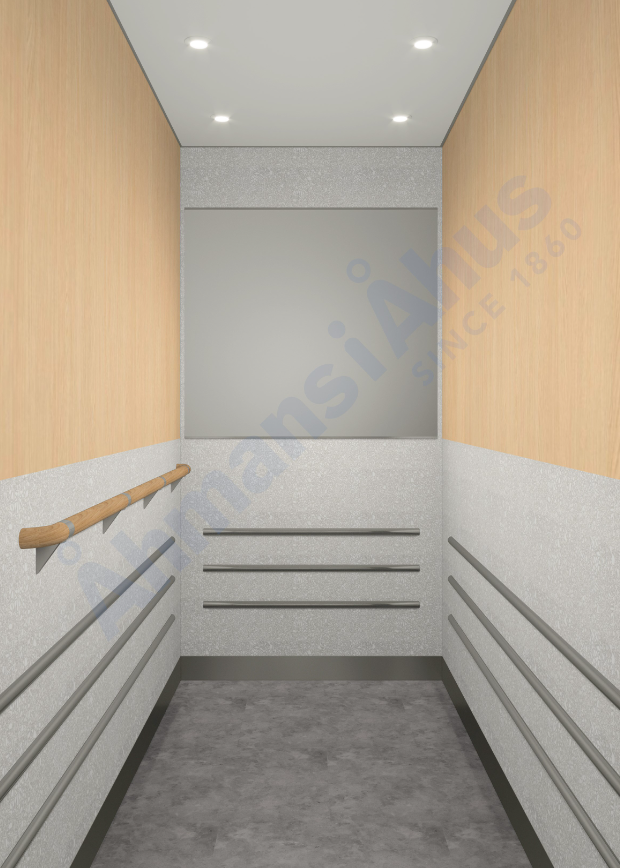 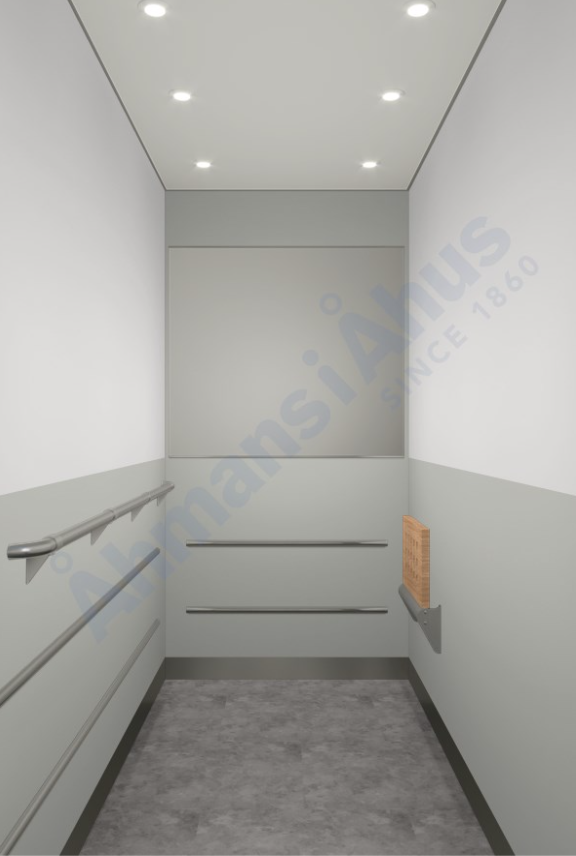 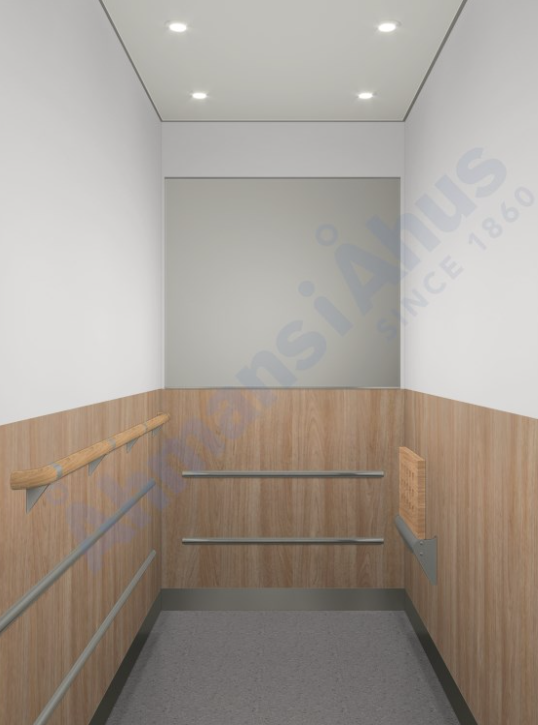 Sidopanel över: Ask	       Sidopanel över: Vitgrå 	                Sidopanel över: VitgråSidopanel under: Gråmelerat	       Sidopanel under: Grå                       Sidopanel under: EkBakpanel: Gråmelerat + spegel     Bakpanel: Grå + spegel 	               Bakpanel: Ek, vitgrå över. Spegel.Golv:  Ljusgrå – melerat	        Golv:  Ljusgrå – melerat                 Golv:  LjusgråNedfällbar sitts & handledare       Nedfällbar sitts & handledare       Nedfällbar sitts & handledare.(gå till din närmaste hiss om du vill se lite större bilder)-----------------------------------------------------------------------------------------------Jag tycker alternativ ________ är bäst.Jag bor på Djäknegatan_____________ 